Fixing plate PPB 30 ARE BBPacking unit: 1 pieceRange: K
Article number: 0093.1526Manufacturer: MAICO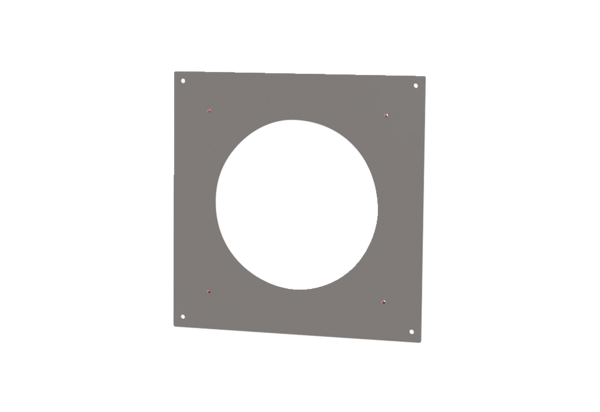 